REDUKSJON AV FORELDREBETALING/ GRATIS KJERNETIDSøknadsfristen for barnehageåret 2018/19 er 18. juni. Søknaden blir ikke behandlet før all dokumentasjon er levert.Reduksjon i foreldrebetalingHusholdninger med en samlet årsinntekt under kr. 533.500,- skal betale maks 6% av inntekten for første barn. Dersom familien har flere barn i barnehage, skal den få søskenmoderasjon for de andre barna. Gratis kjernetidGratis kjernetid på 20 timer for 3,4 og 5 åringer og barn med utsatt skolestart der husholdningens samlede årsinntekt er under kr. 450.000,-Vedtaket om redusert foreldrebetaling kan gis for ett barnehageår av gangen. Hvilke inntekter skal regnes med?Foreldrebetalingen skal beregnes ut fra husholdningens samlede skattepliktige kapital og personinntekt. Dette gjelder både for ordningen med reduksjon i foreldrebetalingen og ordningen med gratis kjernetid.Som en husholdning regnes ektefeller, registrerte partnere og samboere. Som samboere regnes to ugifte personer over 18 år som bor sammen, og som har bodd sammen i ekteskapslignende forhold i minst 12 av de siste 18 månedene, eller har felles barn. Bor et barn fast hos begge foreldrene, skal foreldrebetalingen beregnes ut fra inntekten i husholdningen der barnet er folkeregistrert.Hva slags dokumentasjon må leveres med søknaden?Siste års selvangivelse(r) skal legges ved søknaden som dokumentasjon.Selvangivelsen vil normalt inneholde de fleste kapital og personinntekter. Dersom noe ikke er registrert på selvangivelsen av skattepliktig person- eller kapitalinntekt, er søker pliktig til å opplyse om det ved søknad. Postene som er relevant er post 1.6,1.7,2.1,2.2,2.4, 2.8 og 3.1Dersom det ikke kan legges frem selvangivelse, f.eks som kort botid i landet, kan det legges frem annen dokumentasjon for inntekt. F.eks lønnsslipp.Søker kan legge frem annen dokumentasjon for inntekt, eller søke underveis i året dersom det er vesentlig og varig endring i inntekten til husholdningen. Med vesentlig og varig endring i inntekt menes stort inntektstap som følge av langtidsarbeidsledighet, endring i husholdningens sammensetning eller lignende.Med hilsenLise JacobsenBarnehagerådgiver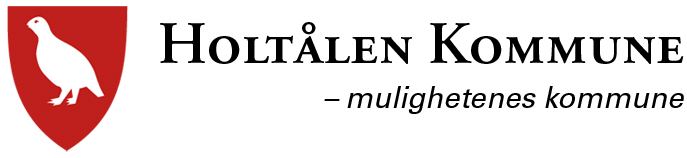 